№72(690) 			 		   	                  24 НОЯБРЯ 2017г.Официальное издание органов местного самоуправленияШапкинского сельсовета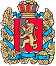 ШАПКИНСКИЙ СЕЛЬСКИЙ СОВЕТ ДЕПУТАТОВ ЕНИСЕЙСКОГО РАЙОНА	КРАСНОЯРСКОГО КРАЯ	                     РЕШЕНИЕ                     14.12.2017 г.		         п. Шапкино	            	       № 31-118р О передаче осуществления части полномочий по вопросу местного значения поселения органами местного самоуправления района в области жилищных правоотношений   В соответствии с частью 3 статьи 14 Федерального закона от 06.10.2003 №131-ФЗ «Об общих принципах организации местного самоуправления в Российской Федерации», с пунктом 3 части 1 статьи 1, с частью 2 статьи 1 Закона Красноярского края от 01.12.2014 года №7-2880 «О закреплении вопросов местного значения за сельскими поселениями Красноярского края», руководствуясь Уставом Шапкинского сельсовета, Шапкинский сельский Совет депутатов, РЕШИЛ: Передать на 2018 финансовый год органам местного самоуправления муниципального образования Енисейский район, осуществление части полномочий по вопросам местного значения поселений в области жилищных правоотношений, предусмотренных пунктом 3 части 1 статьи 1 Закона Красноярского края от 01.12.2014 года №7-2880 «О закреплении вопросов местного значения за сельскими поселениями Красноярского края», а именно:          а) по учету муниципального жилищного фонда;           б) по определению порядка предоставления жилых помещений муниципального специализированного жилищного фонда;           в) по предоставлению в установленном порядке малоимущим гражданам по договорам социального найма жилых помещений муниципального жилищного фонда;г) по признанию в установленном порядке жилых помещений муниципального жилищного фонда Шапкинского сельсовета непригодными для проживания;д) по осуществлению муниципального жилищного контроля;е) иные вопросы, отнесенные к полномочиям органов местного самоуправления в области жилищных отношений Конституцией Российской Федерации, настоящим Кодексом, другими федеральными законами:- по организации строительства и содержания муниципального жилищного фонда;- по созданию условий для жилищного строительства, 2. Поручить главе Шапкинского сельсовета заключить соглашение о передаче осуществления части полномочий муниципального образования Шапкинский сельсовет Енисейского района Красноярского края муниципальному образованию Енисейский район Красноярского края.            3. Контроль за исполнением настоящего решения возложить на комиссию по экономике, финансам и бюджету.           4. Настоящее решение вступает в силу с 01.01.2018 года, и подлежит официальному опубликованию (обнародованию) в официальном печатном издании Шапкинский вестник и на официальном интернет-сайте администрации Шапкинского сельсовета.            И. о. председателя Шапкинскогосельского Совета депутатов                                                            О.Н. Давыдоваприложение к РешениюШапкинского сельского Советаот 14.12.2017 №31-118рРАСЧЕТиных межбюджетных трансфертов на 2018 год, необходимых для осуществления части полномочий по вопросам местного значения поселений в области жилищных правоотношенийОтпечатано в администрации Шапкинского сельсовета на персональном компьютере по адресу: Россия, Красноярский край, Енисейский район, п. Шапкино, ул. Центральная, 26, тел. 70-285 Распространяется бесплатно. Тираж 10 экз.№№  
п/пНаименование муниципального образования, передающего полномочияВсегообъем     
иных межбюджетных трансфертов Объем     
иных межбюджетных трансфертов, по п.п. а), б), в), г)Объем     
иных межбюджетных трансфертов, по п.д)Объем    иных межбюджетных трансфертов, по п.е)25.Шапкинский сельсовет0,80,20,50,1